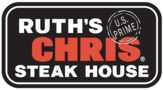 Ruth's Chris - BirminghamIPAPale AlePremium Domestic SelectionsImportedDomestic Beer SelectionsNew Belgium "Voodoo Ranger Juicy Haze IPA"American IPANew Belgium Brewing8.25Wicked Weed "Pernicious IPA"American IPAWicked Weed Brewing8.25SweetWater "420"American Pale AleSweetWater Brewing Co.8.25Truck Stop Honey "Brown Ale"English Brown AleBack Forty Beer Company10Midnight SpecialSchwarzbierYellowhammer Brewing9.25Sierra Nevada "Sunny Little Thing"Wheat BeerSierra Nevada Brewing Co.8.25Angry Orchard "Crisp Cider"Hard CiderBoston Beer Company7Sam Adams "Boston Lager"Vienna LagerBoston Beer Company7Athletic "Upside Dawn"Low Alcohol BeerAthletic Brewing Company6.25Delirium "Tremens"Belgian Strong AleDelirium - Huyghe Brewery11Dos Equis "Lager Especial"Lite American LagerCervecería Cuauhtémoc Moctezuma, S.A. de C.V.7Guinness "Draught"Irish Dry StoutGuinness Ltd.7Stella ArtoisEuropean LagerStella Artois7BudweiserAmerican Adjunct LagerAnheuser-Busch Inc.6.25Bud LightLight LagerAnheuser-Busch Inc.6.25Michelob UltraLight LagerAnheuser-Busch Inc.6.5Miller LiteLite American LagerMiller Brewing Co.6.5